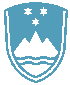 POROČILO O REDNEM INŠPEKCIJSKEM PREGLEDU NAPRAVE, KI LAHKO POVZROČI ONESNAŽEVANJE OKOLJA VEČJEGA OBSEGAZavezanec:		Komunala Tržič Mlaka 6, Pristava, 4290 TržičNaprava / lokacija: 	Odlagališče KovorDatum pregleda:	29. 3. 2021Okoljevarstveno dovoljenje (OVD) številka: 35407-3/2012-11, 35406-39/2013-4, 35406-77/2015-7, 35406-19/2018-2Usklajenost z OVD: DAZaključki / naslednje aktivnosti:Odlagališče Kovor je izvedlo zapiranje in prekrivanje odlagališče skladno z OVD. Čakajo na OVD o zaprtju. Vloga je oddana na ARSO. Poročilo IRSOP je posredovano.